Supplementary MaterialsAppendix B: Inhibitory Control Rasch AnalysisTable S2. IC Dichotomous Rasch Model Item CalibrationTable S3. IC Dichotomous Rasch Model Person Calibration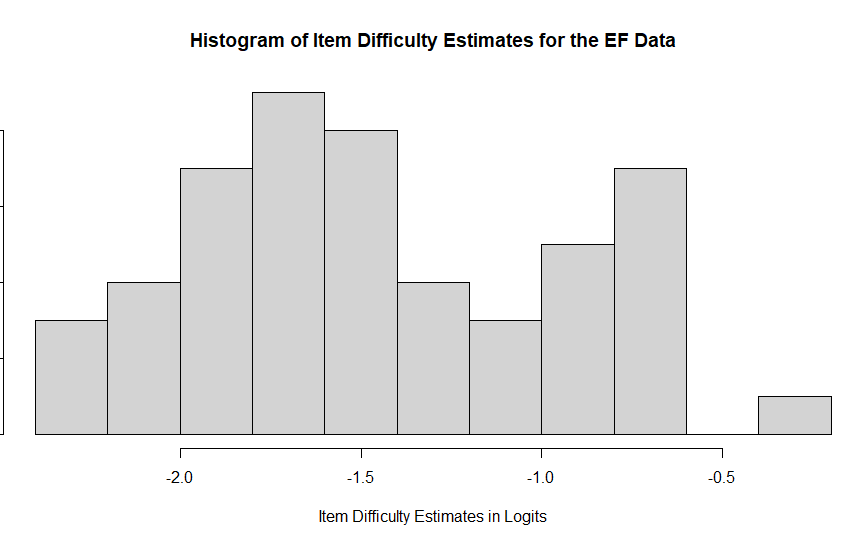 Figure S1. Histogram of Item Difficulty Estimates for the IC Data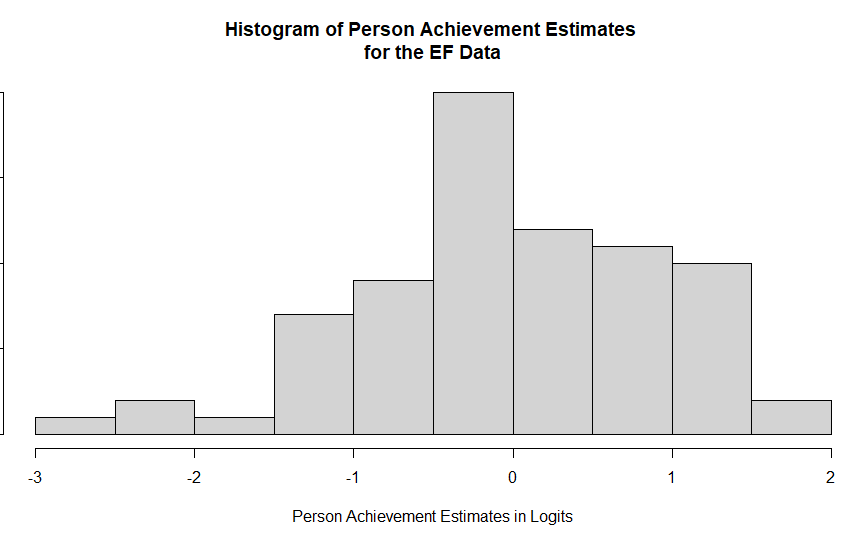 Figure S2. Histogram of Person Achievement Estimates for the IC DataAppendix AAppendix AAppendix AAppendix ATable S1. Prompts used in SA TaskTable S1. Prompts used in SA TaskTable S1. Prompts used in SA TaskTable S1. Prompts used in SA TaskTrial NumberReferentPromptDataTraining 1Put the ball in the basket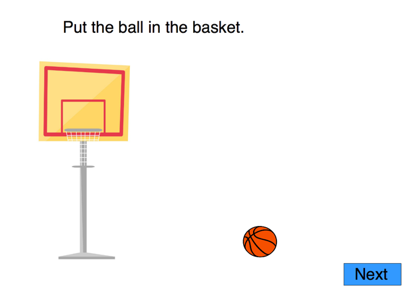 Training 2Put the candy in the basket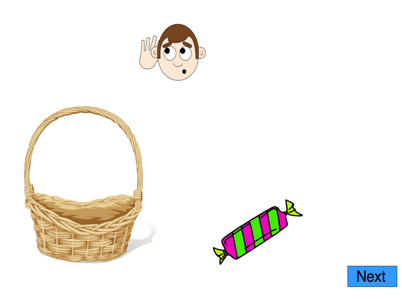 Training 3Put the fish in the pond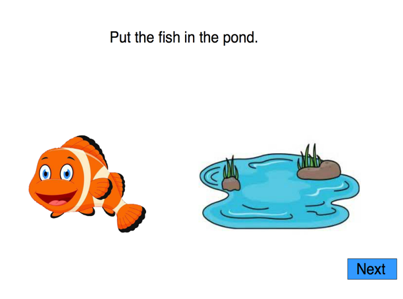 Training 4Put the dog on the towel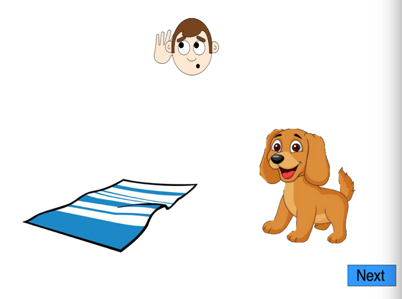 Test TrialsTest TrialsTest TrialsTest Trials11Put the fish on the sponge on the plate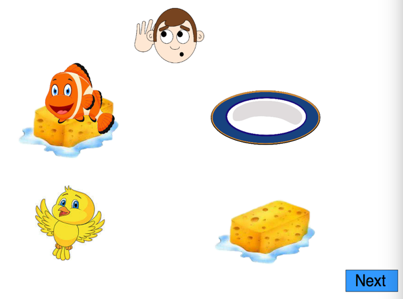 21Put the frog on the napkin in the box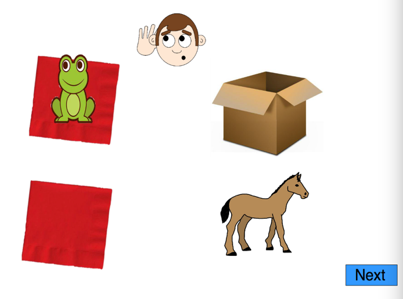 32Put the donkey on the plate in the wagon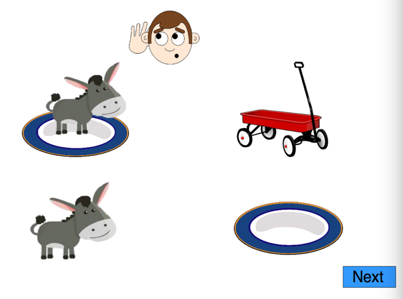 42Put the bird in the bowl on the towel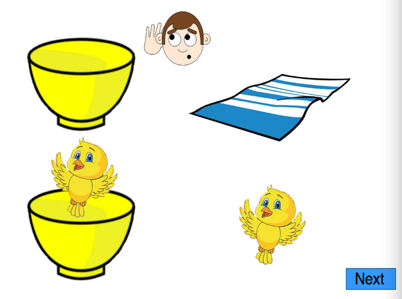 51Put the dog with the stick on the tray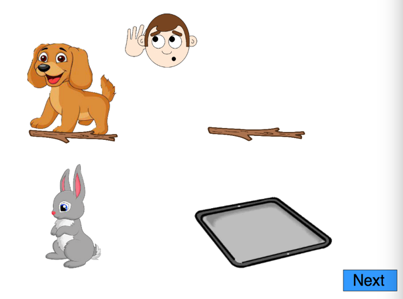 62Put the frog on the napkin in the box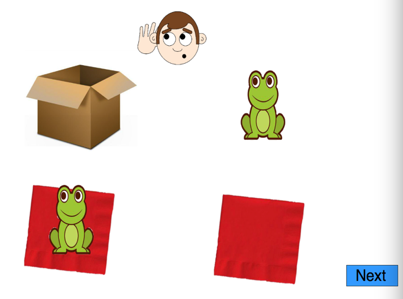 71Put the rabbit on the towel in the cage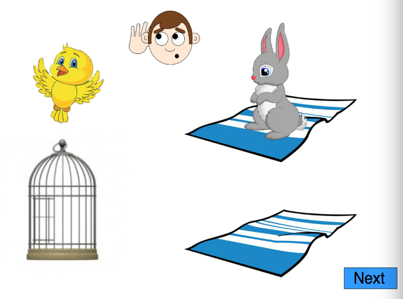 82Put the bird in the yellow mug on the napkin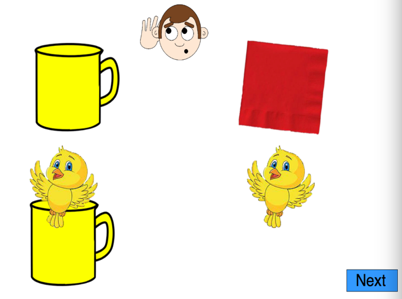 92Put the dog with the stick on the tray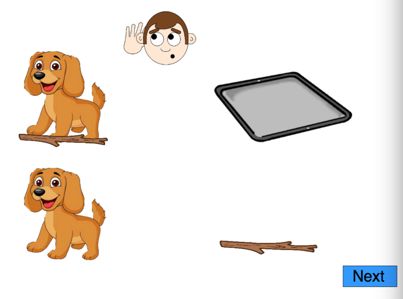 101Put the cat on the sponge in the truck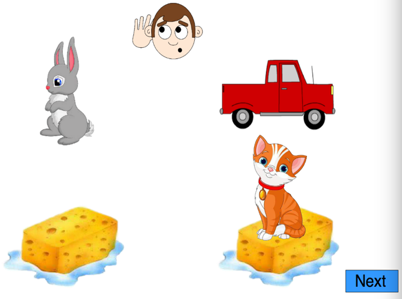 111Put the bird in the bowl on the towel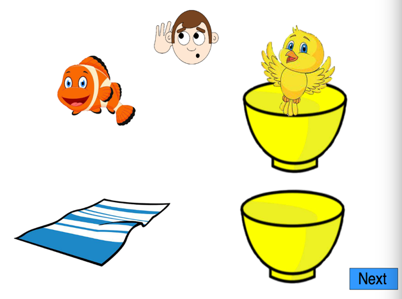 122Put the fish on the sponge on the plate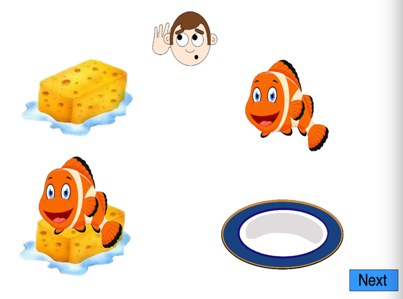 131Put the lamb with the pink napkin in the tent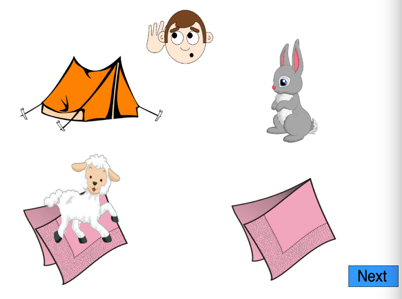 142Put the lamb on the soap in the field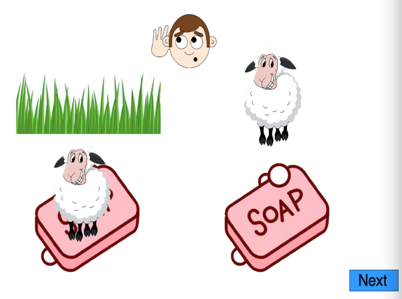 151Put the lamb on the soap in the field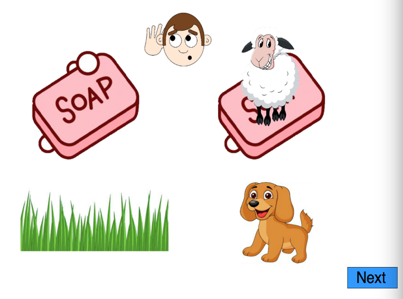 162Put the lamb with the pink napkin in the tent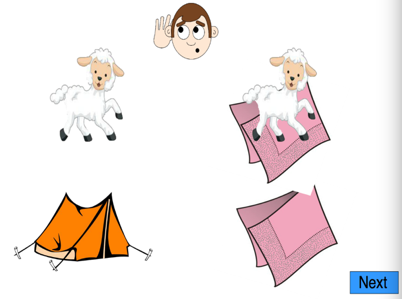 171Put the donkey on the plate in the wagon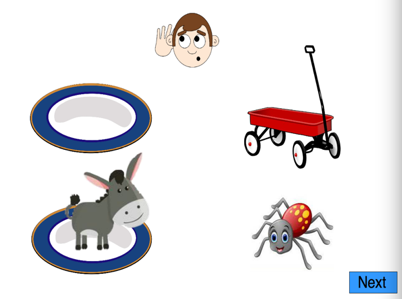 182Put the rabbit on the small plate in the cage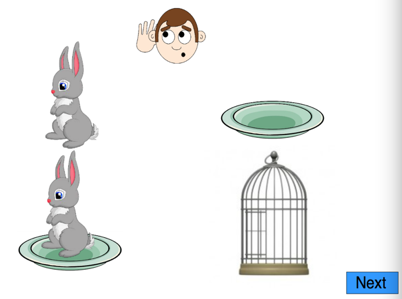 192Put the cat on the sponge in the truck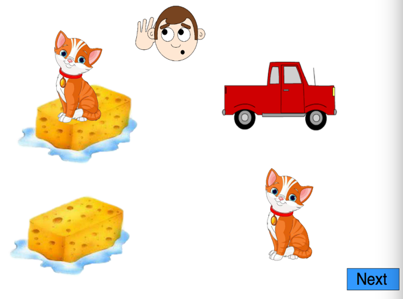 201Put the bird in the yellow mug on the napkin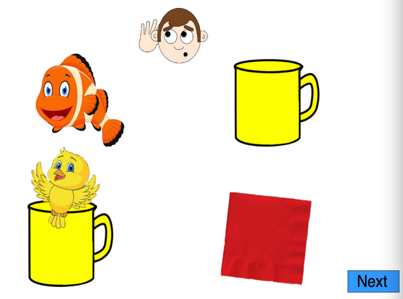 211Put the fish with the blue towel in the pond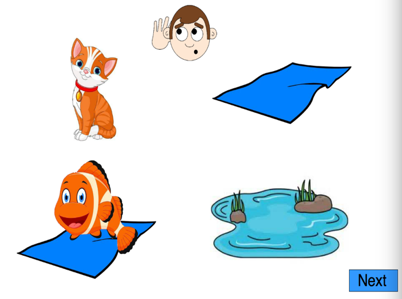 222Put the sheep on the white saucer with the flag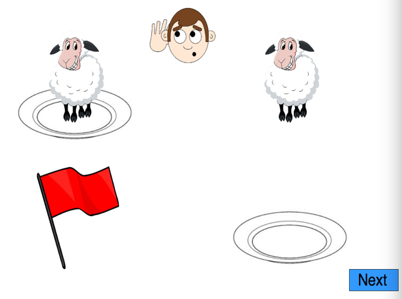 232Put the cat on the napkin in the basket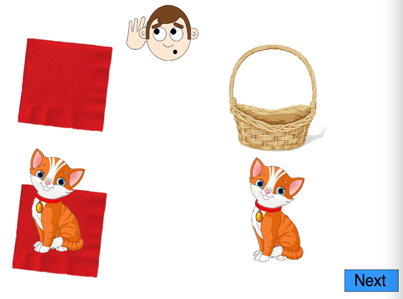 241Put the cat on the napkin in the basket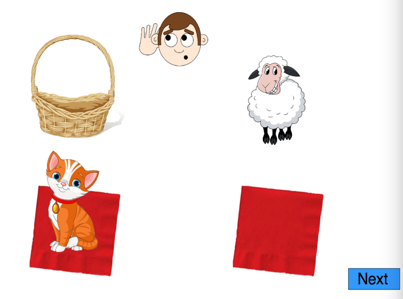 251Put the rabbit on the small plate in the cage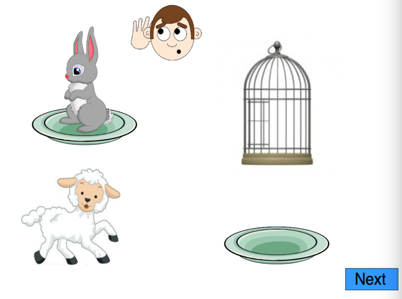 262Put the fish with the blue towel in the pond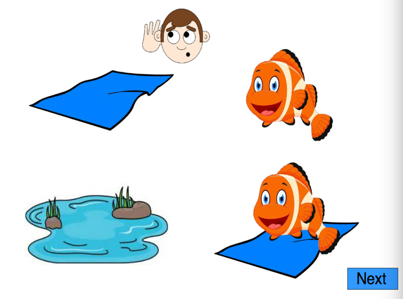 272Put the rabbit on the towel in the cage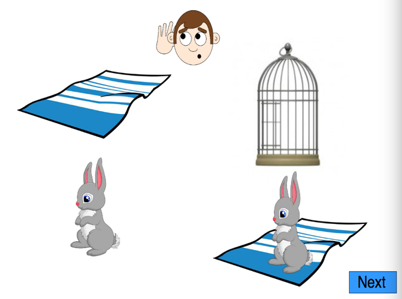 281Put the sheep on the white saucer with the flag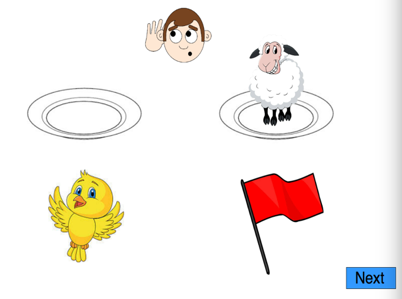 Task IDProportion CorrectItem LocationItem SEOutfit MSEStd. OutfitInfit MSEStd. InfitDNS_Score.10.81-1.690.321.110.611.010.13DNS_Score.100.81-1.690.320.87-0.710.9-0.49DNS_Score.110.81-1.690.320.91-0.460.9-0.5DNS_Score.120.84-1.90.330.92-0.331.030.21DNS_Score.130.84-1.90.331.231.020.990DNS_Score.140.84-1.90.330.72-1.40.94-0.24DNS_Score.150.79-1.50.30.86-0.840.86-0.83DNS_Score.160.81-1.690.320.92-0.40.92-0.38DNS_Score.170.8-1.590.311.381.971.221.19DNS_Score.180.85-2.010.351.311.281.10.52DNS_Score.190.8-1.590.311.21.051.070.46DNS_Score.20.84-1.90.331.050.290.94-0.23DNS_Score.200.8-1.590.310.9-0.520.99-0.02DNS_Score.210.72-1.080.281.040.311.040.33DNS_Score.220.75-1.240.280.9-0.670.89-0.75DNS_Score.230.85-2.010.351.070.350.97-0.05DNS_Score.240.84-1.90.331.241.111.040.26DNS_Score.250.83-1.790.321.030.21.010.12DNS_Score.260.87-2.140.361.742.551.070.38DNS_Score.270.87-2.140.360.85-0.590.93-0.2DNS_Score.280.8-1.590.311.120.671.060.4DNS_Score.290.88-2.270.370.86-0.511.010.11DNS_Score.30.88-2.270.371.030.180.94-0.16DNS_Score.300.81-1.690.320.97-0.10.88-0.6DNS_Score.310.88-2.270.371.381.3710.07DNS_Score.40.77-1.410.290.86-0.870.95-0.24DNS_Score.50.81-1.690.321.482.251.120.65DNS_Score.60.84-1.90.330.91-0.40.96-0.14DNS_Score.70.83-1.790.320.89-0.540.95-0.2DNS_Score.80.75-1.240.281.191.221.030.28DNS_Score.90.84-1.90.330.9900.96-0.15Flanker_Score.1.10.68-0.860.270.96-0.370.96-0.3Flanker_Score.1.100.73-1.160.281.020.181.040.36Flanker_Score.1.110.59-0.390.250.99-0.141-0.02Flanker_Score.1.120.64-0.660.2610.0510.01Flanker_Score.1.130.67-0.790.260.91-0.790.92-0.74Flanker_Score.1.140.67-0.790.261.030.261.030.33Flanker_Score.1.150.64-0.660.261.10.981.090.86Flanker_Score.1.160.68-0.860.270.86-1.220.91-0.77Flanker_Score.1.170.69-0.930.270.88-1.020.89-0.93Flanker_Score.1.180.81-1.690.320.93-0.3410.07Flanker_Score.1.190.67-0.790.260.88-1.070.9-0.93Flanker_Score.1.20.71-1.010.270.96-0.280.96-0.26Flanker_Score.1.200.64-0.660.261.050.471.030.3Flanker_Score.1.30.68-0.860.271.10.831.050.46Flanker_Score.1.40.67-0.790.260.9-0.890.93-0.61Flanker_Score.1.50.76-1.320.2910.041.050.34Flanker_Score.1.60.69-0.930.271.10.81.050.4Flanker_Score.1.70.8-1.590.311.030.21.160.89Flanker_Score.1.80.76-1.320.291.010.090.99-0.01Flanker_Score.1.90.79-1.50.31.020.171.060.4Person IDProportion CorrectPerson LocationPerson SEOutfit MSEStd. OutfitInfit MSEStd. Infit10.840.260.390.980.050.98-0.0220.880.580.431.070.30.970.0230.90.780.461.110.390.980.0740.90.780.460.76-0.520.91-0.1550.9210.51.170.50.94-0.0260.59-1.090.290.9-1.120.9-1.2270.840.260.390.9-0.260.97-0.0680.941.280.561.010.20.91-0.0590.880.580.431.120.4410.11100.840.260.391.160.61.050.28110.9210.51.20.550.990.12120.840.260.390.94-0.090.94-0.17130.9210.50.89-0.080.9-0.13140.65-0.830.30.95-0.380.96-0.37150.860.410.410.59-1.360.81-0.64160.71-0.550.311.21.251.161.17170.8-0.010.361.311.241.130.68180.76-0.240.340.9-0.430.94-0.28190.820.120.371.040.251.010.11200.78-0.130.350.74-1.230.84-0.83210.961.640.660.860.010.86-0.05220.9210.50.73-0.470.9-0.13230.961.640.660.8600.86-0.07240.90.780.460.69-0.710.87-0.27250.75-0.350.331.130.721.120.77260.8-0.010.361.070.361.060.36270.90.780.461.190.581.020.16280.53-1.340.290.94-0.750.94-0.8290.9210.51.260.660.990.11300.8-0.010.361.030.181.040.27310.78-0.130.350.89-0.430.93-0.29320.90.780.461.170.530.990.08330.90.780.460.58-1.070.83-0.41340.76-0.240.340.85-0.680.92-0.41350.880.580.431.250.751.010.14360.820.120.370.91-0.240.93-0.27370.65-0.830.30.89-0.950.91-0.9380.73-0.460.320.94-0.280.95-0.3390.75-0.350.330.95-0.190.98-0.06400.71-0.550.310.84-1.070.87-1410.65-0.830.30.96-0.320.98-0.11420.69-0.650.311.271.791.221.74430.860.410.411.160.571.030.21440.76-0.240.340.74-1.330.85-0.88450.880.580.430.68-0.880.87-0.32460.22-2.790.340.89-0.430.97-0.12470.76-0.240.341.341.581.140.84480.941.280.560.88-0.050.9-0.07490.78-0.130.351.090.461.090.55500.78-0.130.350.88-0.510.94-0.25510.76-0.240.341.241.171.110.69520.61-1.010.290.82-1.990.83-2530.73-0.460.321.110.681.060.48540.73-0.460.321.050.361.070.52550.57-1.170.290.89-1.30.9-1.37560.35-2.090.31.090.771.060.61570.41-1.830.290.87-1.520.89-1.5580.941.280.560.960.120.91-0.03590.67-0.740.30.93-0.470.93-0.62600.90.780.461.270.751.020.18610.78-0.130.350.83-0.710.86-0.72620.65-0.830.30.99-0.011.010.11630.69-0.650.310.8-1.440.82-1.5640.59-1.090.290.99-0.1110.01650.8-0.010.360.88-0.420.91-0.37660.57-1.170.290.89-1.340.9-1.3670.31-2.270.311.432.671.272.14680.860.410.410.69-0.960.85-0.5690.860.410.411.020.170.980.01700.941.280.561.090.340.930.01710.941.280.560.940.080.91-0.03720.820.120.370.72-1.060.85-0.62730.820.120.370.980.010.980740.57-1.170.290.95-0.620.95-0.7750.8-0.010.360.93-0.210.98-0.04